        Christmas GalaShoppers Drug Mart Winkler     Saturday November 9th from 1-4pm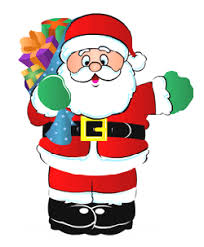 Tickets $10 (suitable for ages 16 and up) *All ticket sales go towards Pembina Valley Counselling Centre**Refreshments* Gift Basket Draws**Henna* Eyebrow threading**Glitter eye makeovers* Glitter Hair**Choice of gift* (valued at $12)         Join us in supporting our community!